CONNEXT: Opinnot sosiaali- ja terveysalallaTaustaksi AmmattilaiselleTämä on osa CONNEXT for inclusion -hankkeen “Ohjaus- ja orientaatio” tehtäväkokonaisuutta. Se on kehitetty Omniassa esittelemään valma-opiskelijoille sosiaali- ja terveysalan opintoja. Tehtäviä saa vapaasti kopioida ja muokata itselle sopiviksi.Lisätietoja hankkeesta löytyy www.connextforinclusion.eu/fi.Orientaatio pelaajalleTervetuloa tutustumaan ammattioppilaitoksen sosiaali- ja terveysalan perustutkintoon pelaamalla! Tehtävien avulla pääset tutustumaan sosiaali- ja terveysalan opintoihin yksin tai yhdessä opiskelukaverin kanssa.Sosiaali- ja terveysalan perustutkintoKIRJOITUS- TAI ÄÄNITYSTEHTÄVÄVoit opiskella sosiaali- ja terveysalan perustutkintoa ammatillisessa oppilaitoksessa. Siitä valmistut lähihoitajaksi tai perustason ensihoitajaksi. Opintojen laajuus on 180 osaamispistettä (osp). Miksi sinä olet kiinnostunut sosiaali- ja terveysalan perustutkinnosta?Kirjoita tai äänitä vastauksesi. Kiitos vastauksesta. Voit tehdä seuraavan tehtävän.Hyvä fyysinen kuntoVALINTATEHTÄVÄHyvä fyysinen kunto on tärkeä ominaisuus lähihoitajan työssä. Lähihoitajan pitää jaksaa esimerkiksi kävellä, kantaa ja nostaa asioita.Tee kolme alla olevista harjoituksista. Valitse sitten vaihtoehdoista yksi tai useampi kuvaamaan, miltä harjoitukset tuntuivat?Harjoitukset:Kävele portaat alas ja takaisin ylösNosta käsipainoja istualtaan 15 kertaa molemmilla käsilläTasapainoile tasapainolaudalla 1 min ajanPyöritä hulavannetta 10 kertaaJaksoin hyvin tehdä kaikki tehtävät.Portaissa kävely tuntui raskaalta. Tasapainolaudalla painottelu oli vaikeaa.Hulavanteen pyöritys ei onnistunut. Kaikki tehtävät tuntuivat vaikealta.Kiitos vastauksesta. Voit tehdä seuraavan tehtävän.OsaamisalatVALINTATEHTÄVÄSosiaali-ja terveysalan perustutkinnossa on kahdeksan eri osaamisalaa. Opiskelija valitsee yhden itseään kiinnostavan osaamisalan opintojen aikana.Mikä osaamisala kiinnostaa sinua?Valitse alla olevista vaihtoehdoista yksi sinua kiinnostava sosiaali- ja terveysalan perustutkinnon osaamisala.Jalkojenhoidon osaamisalaLasten ja nuorten kasvatuksen ja hoidon osaamisalaIkääntyvien hoidon ja kuntoutumisen osaamisalaPerustason ensihoidon osaamisalaSairaanhoidon ja huolenpidon osaamisalaMielenterveys- ja päihdetyön osaamisalaSuun hoidon osaamisalaVammaistyön osaamisalaOta kuvaVALOKUVAUSTEHTÄVÄKatso ympärillesi.Ota puhelimella yksi kuva, joka mielestäsi liittyy lähihoitajan työhön.Kirjoita tekstikenttään, mitä kuvassa on ja miten se liittyy lähihoitajan työhön?Kiitos vastauksesta. Voit tehdä seuraavan tehtävän.OpiskelupaikatKIRJOITUSTEHTÄVÄMissä oppilaitoksessa voit opiskella sosiaali- ja terveysalan perustutkinnon?Etsi www.opintopolku.fi sivustolta kolme oppilaitosta, jossa voit opiskella sosiaali- ja terveysalan opintoja. Kirjoita vastaukseksi oppilaitoksen nimi._________TyövälineetYHDISTÄ PARIT -TEHTÄVÄNäitä välineitä sosiaali- ja terveysalan ammattilaiset käyttävät työssään.Yhdistä kuva ja oikea sana.Hyvät ominaisuudetVAPAAVALINTAINEN TEHTÄVÄSosiaali- ja terveysalalla työskentelet ihmisten kanssa ja persoonasi on myös tärkeässä osassa työtäsi. Siellä tarvitaan monipuolista osaamista.Mieti, millainen opiskelija sopii sosiaali- ja terveysalalle ja miksi sinä olisit hyvä opiskelija kyseisellä alalla. Vastaa kysymyksiin. Voit kirjoittaa, videoida tai äänittää vastauksesi.Millaisia taitoja tarvitset sosiaali- ja terveysalalla?Millainen on mielestäsi hyvä lähihoitaja tai ensihoitaja?Miksi sinä olisit hyvä työntekijä sosiaali- ja terveysalalla?Kiitos vastauksesta. Voit tehdä seuraavan tehtävän.HygieniaVIDEOTEHTÄVÄSosiaali- ja terveysalalla hygienia on erittäin tärkeä osa jokapäiväistä työtä.Harjoittele pesemään kädet oikein. Katso ohjevideo käsienpesuun liittyen ja harjoittele. Video Pese kätesi ja laita stoppi tartunnoille (YouTube)Kuvaa sitten oma käsienpesuvideosi.Muistatko vielä osaamisalat?TÄYDENNÄ PUUTTUVA SANA -TEHTÄVÄSosiaali- ja terveysalan opinnoissa voit valita sinua kiinnostavan osaamisalan eli aiheen. Mitä osaamisaloja on sosiaali- ja terveysalan perustutkinnossa?Täydennä puuttuvat sanat osaamisaloihin liittyen.Kokeile ensin itse muistaa osaamisalojen nimet. Jos tarvitset apua, voit katsoa apua eperusteista.Ikääntyvien hoidon ja ___ (1) osaamisala___ (2) - ja päihdetyön osaamisalaSairaanhoidon ja ___ (3) osaamisalaLasten ja ___ (4) kasvatuksen ja hoidon osaamisalaPerustason ____ (5) osaamisalaSuunhoidon osaamisalaVammaistyönosaamisala___ (6) hoidon osaamisalakuntoutumisen; kuntoutuminenMielenterveysHuolenpidon; huolenpitonuorten; nuoriensihoidon; ensihoitojalkojen; jalka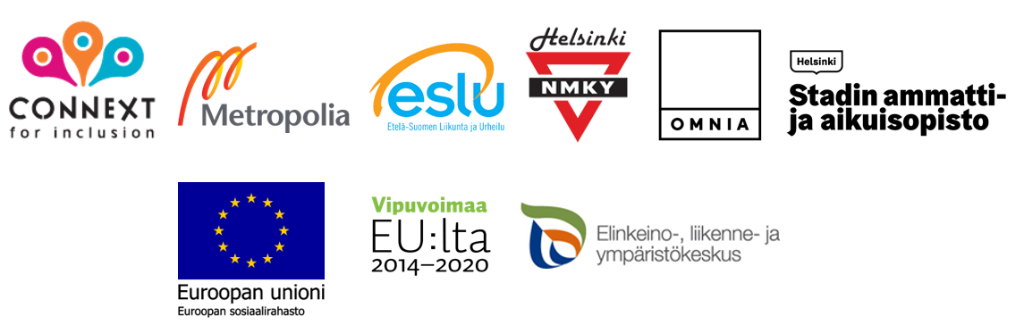 pyörätuoli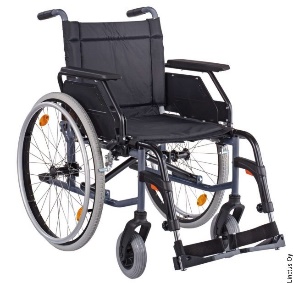 verenpainemittari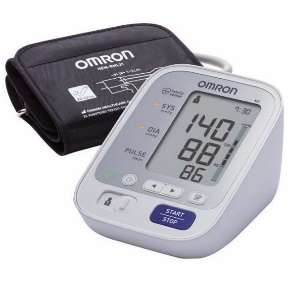 suojakäsineet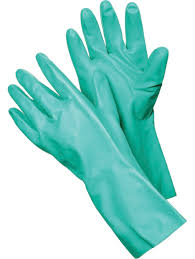 tippateline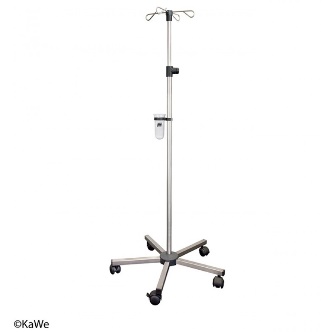 stetoskooppi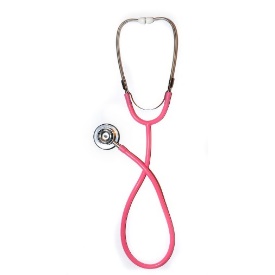 korvalamppu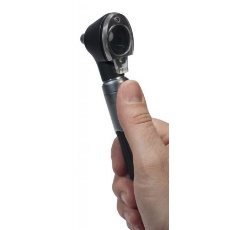 refleksivasara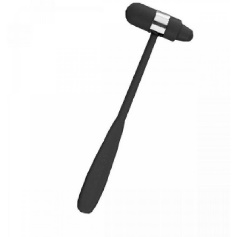 kuumemittari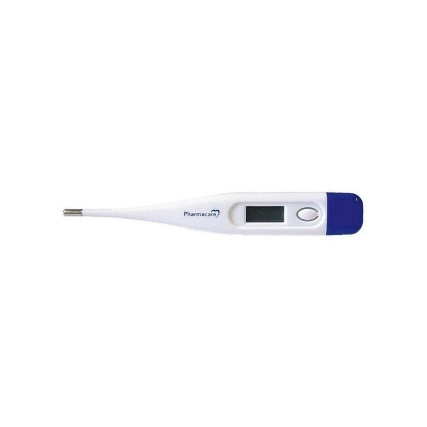 staasi (kiristysside)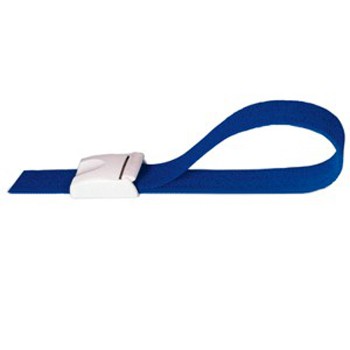 